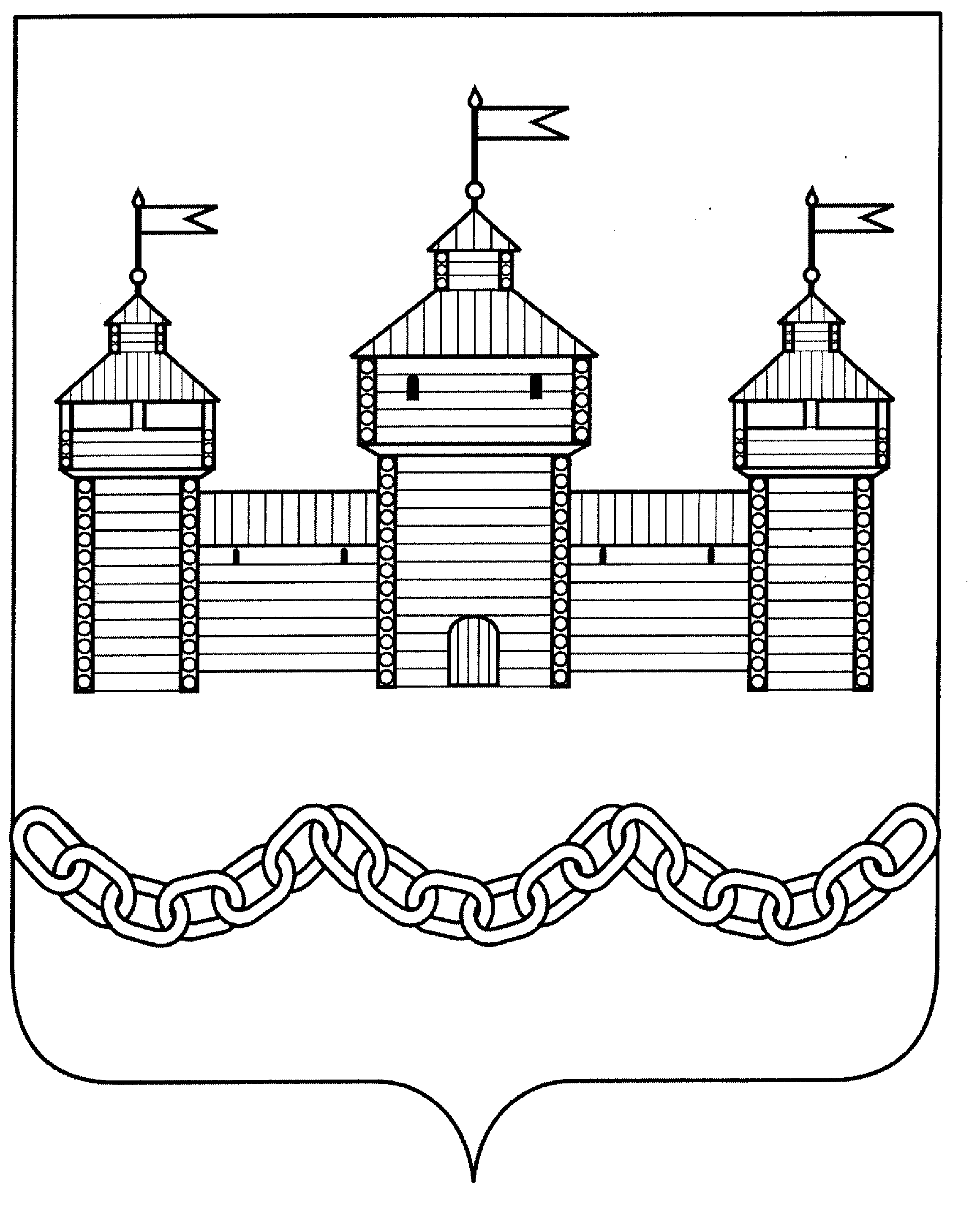 СОВЕТ ДЕПУТАТОВ СЕЛЬСКОГО ПОСЕЛЕНИЯ ЗАМАРТЫНОВСКИЙ СЕЛЬСОВЕТ ДОБРОВСКОГО МУНИЦИПАЛЬНОГО РАЙОНА ЛИПЕЦКОЙ ОБЛАСТИ36 сессия  6 созыва13.07.2023  г.                              с. Замартынье                        № 125-рсО Положении о порядке и условиях предоставления в аренду муниципального имущества, включенного в перечень муниципального имущества сельского поселения Замартыновский сельсовет Добровского муниципального района Липецкой области, предназначенного для передачи во владение и (или) в пользование субъектам малого и среднего предпринимательства и организациям, образующим инфраструктуру поддержки субъектов малого и среднего предпринимательстваРассмотрев проект Положения о порядке и условиях предоставления в аренду муниципального имущества, включенного в перечень муниципального имущества сельского поселения Замартыновский сельсовет Добровского муниципального района Липецкой области, предназначенного для передачи во владение и (или) в пользование субъектам малого и среднего предпринимательства и организациям, образующим инфраструктуру поддержки субъектов малого и среднего предпринимательства, внесенный главой сельского поселения Замартыновский сельсовет, руководствуясь Гражданским кодексом Российской Федерации, Земельным кодексом Российской Федерации, Федеральным законом от 24.07.2007 N 209-ФЗ "О развитии малого и среднего предпринимательства в Российской Федерации", Федеральным законом от 22.07.2008 N 159-ФЗ "Об особенностях отчуждения недвижимого имущества, находящегося в государственной или в муниципальной собственности и арендуемого субъектами малого и среднего предпринимательства, и о внесении изменений в отдельные законодательные акты Российской Федерации", Федеральным законом от 06.10.2003 N 131-ФЗ "Об общих принципах организации местного самоуправления в Российской Федерации", постановлением Правительства Российской Федерации от 21.08.2010 N 645 "Об имущественной поддержке субъектов малого и среднего предпринимательства при предоставлении федерального имущества", Уставом сельского поселения Замартыновский сельсовет Добровского муниципального района Липецкой области Российской Федерации, Совет депутатов сельского поселения Замартыновский сельсовет решил:1. Принять Положение о порядке и условиях предоставления в аренду муниципального имущества, включенного в перечень муниципального имущества сельского поселения Замартыновский сельсовет, предназначенного для передачи во владение и (или) в пользование субъектам малого и среднего предпринимательства и организациям, образующим инфраструктуру поддержки субъектов малого и среднего предпринимательства (прилагается).2. Направить вышеуказанный нормативный правовой акт главе сельского поселения для подписания и обнародования.3. Настоящее решение вступает в силу со дня принятия.Председатель Совета депутатов сельского поселения Замартыновский сельсовет:                        И.В. КоврегинПринято Советом депутатов сельского поселения Замартыновский сельсовет от 13.07.2023года № 125-рсПОЛОЖЕНИЕ О ПОРЯДКЕ И УСЛОВИЯХ ПРЕДОСТАВЛЕНИЯ В АРЕНДУ МУНИЦИПАЛЬНОГО ИМУЩЕСТВА, ВКЛЮЧЕННОГО В ПЕРЕЧЕНЬ МУНИЦИПАЛЬНОГО ИМУЩЕСТВА СЕЛЬСКОГО ПОСЕЛЕНИЯ Замартыновский  СЕЛЬСОВЕТ ДОБРОВСКОГО МУНИЦИПАЛЬНОГО РАЙОНА ЛИПЕЦКОЙ ОБЛАСТИ, ПРЕДНАЗНАЧЕННОГО ДЛЯ ПЕРЕДАЧИ ВО ВЛАДЕНИЕ И (ИЛИ) В ПОЛЬЗОВАНИЕ СУБЪЕКТАМ МАЛОГО И СРЕДНЕГО ПРЕДПРИНИМАТЕЛЬСТВА И ОРГАНИЗАЦИЯМ, ОБРАЗУЮЩИМ ИНФРАСТРУКТУРУ ПОДДЕРЖКИ СУБЪЕКТОВ МАЛОГО И СРЕДНЕГО ПРЕДПРИНИМАТЕЛЬСТВА 1. Общие положения1.1. Настоящее Положение о порядке и условиях предоставления в аренду муниципального имущества, включенного в перечень муниципального имущества сельского поселения Замартыновский сельсовет Добровского муниципального района Липецкой области, предназначенного для передачи во владение и (или) в пользование субъектам малого и среднего предпринимательства и организациям, образующим инфраструктуру поддержки субъектов малого и среднего предпринимательства (далее - Положение), устанавливает правила и условия предоставления в аренду (в том числе льготы для субъектов малого и среднего предпринимательства, являющихся сельскохозяйственными кооперативами или занимающихся социально значимыми видами деятельности, иными установленными государственными программами (подпрограммами) Липецкой области, муниципальными программами (подпрограммами) сельского поселения Замартыновский сельсовет муниципального района Липецкой области приоритетными видами деятельности, и организаций, образующих инфраструктуру поддержки субъектов малого и среднего предпринимательства) муниципального имущества сельского поселения Замартыновский сельсовет муниципального района Липецкой области, включенного в перечень муниципального имущества сельского поселения Замартыновский сельсовет Добровского муниципального района Липецкой области, предназначенного для передачи во владение и (или) в пользование субъектам малого и среднего предпринимательства и организациям, образующим инфраструктуру поддержки субъектов малого и среднего предпринимательства, свободного от прав третьих лиц (за исключением права хозяйственного ведения, права оперативного управления, а также имущественных прав субъектов малого и среднего предпринимательства), предназначенного для передачи во владение и (или) в пользование на долгосрочной основе (в том числе по льготным ставкам арендной платы) субъектам малого и среднего предпринимательства и организациям, образующим инфраструктуру поддержки субъектов малого и среднего предпринимательства (далее - Перечень).Действие настоящего Положения также распространяется на физических лиц, не являющихся индивидуальными предпринимателями и применяющих специальный налоговый режим "Налог на профессиональный доход".1.2. Настоящее Положение разработано в соответствии с Гражданским кодексом Российской Федерации, Земельным кодексом Российской Федерации, Федеральным законом от 06.10.2003 N 131-ФЗ "Об общих принципах организации местного самоуправления в Российской Федерации", Федеральным законом от 26.07.2006 N 135-ФЗ "О защите конкуренции", Федеральным законом от 24.07.2007 N 209-ФЗ "О развитии малого и среднего предпринимательства в Российской Федерации", Федеральным законом от 22.07.2008 N 159-ФЗ "Об особенностях отчуждения недвижимого имущества, находящегося в государственной или в муниципальной собственности и арендуемого субъектами малого и среднего предпринимательства, и о внесении изменений в отдельные законодательные акты Российской Федерации", постановлением Правительства Российской Федерации от 21.08.2010 N 645 "Об имущественной поддержке субъектов малого и среднего предпринимательства при предоставлении федерального имущества", приказом Федеральной антимонопольной службы от 10.02.2010 N 67 "О порядке проведения конкурсов или аукционов на право заключения договоров аренды, договоров безвозмездного пользования, договоров доверительного управления имуществом, иных договоров, предусматривающих переход прав в отношении государственного или муниципального имущества, и перечне видов имущества, в отношении которого заключение указанных договоров может осуществляться путем проведения торгов в форме конкурса".1.3. Арендодателем муниципального имущества, включенного в Перечень, включая земельные участки (далее - имущество), является:а) администрация сельского поселения Замартыновский сельсовет муниципального района Липецкой области - в отношении муниципального имущества, находящегося в казне сельского поселения Замартыновский сельсовет муниципального района Липецкой области (далее - Администрация);б) муниципальное учреждение с согласия Администрации - в отношении муниципального имущества, закрепленного на праве оперативного управления за соответствующим учреждением.1.4. Решение о предоставлении субъектам малого и среднего предпринимательства и организациям, образующим инфраструктуру поддержки субъектов малого и среднего предпринимательства, имущества в аренду принимается Администрацией (за исключением имущества, закрепленного на праве оперативного управления за муниципальными учреждениями).1.5. Основными принципами предоставления в аренду субъектам малого и среднего предпринимательства и организациям, образующим инфраструктуру поддержки субъектов малого и среднего предпринимательства, имущества, включенного в Перечень, являются:1) заявительный порядок обращения;2) равный доступ физических лиц, не являющихся индивидуальными предпринимателями и применяющих специальный налоговый режим "Налог на профессиональный доход", субъектов малого и среднего предпринимательства, организаций, образующих инфраструктуру поддержки субъектов малого и среднего предпринимательства, к участию в соответствующих программах;3) оказание поддержки с соблюдением требований, установленных Федеральным законом 26.07.2006 N 135-ФЗ "О защите конкуренции", Земельным кодексом Российской Федерации и настоящим Положением;4) открытость процедур оказания поддержки.1.6. Заключение договора аренды имущества, включая земельные участки, осуществляется с физическим лицом, не являющимся индивидуальным предпринимателем и применяющим специальный налоговый режим "Налог на профессиональный доход", с субъектом малого и среднего предпринимательства и организацией, образующей инфраструктуру поддержки субъектов малого и среднего предпринимательства:1.6.1. По результатам проведения торгов:- аукциона (конкурса) на право заключения договора аренды имущества в соответствии с Правилами проведения конкурсов или аукционов на право заключения договоров аренды, договоров безвозмездного пользования, договоров доверительного управления имуществом, иных договоров, предусматривающих переход прав в отношении государственного или муниципального имущества, утвержденными приказом Федеральной антимонопольной службы от 10.02.2010 N 67 "О порядке проведения конкурсов или аукционов на право заключения договоров аренды, договоров безвозмездного пользования, договоров доверительного управления имуществом, иных договоров, предусматривающих переход прав в отношении государственного или муниципального имущества, и перечне видов имущества, в отношении которого заключение указанных договоров может осуществляться путем проведения торгов в форме конкурса";- аукциона на право заключения договора аренды земельного участка в соответствии со статьями 39.11 и 39.12 Земельного кодекса Российской Федерации.1.6.2. Без проведения торгов:- в виде муниципальной преференции с предварительного получения согласия антимонопольного органа в порядке, установленном главой 5 Федерального закона от 26.07.2006 N 135-ФЗ "О защите конкуренции";- в соответствии со статьей 17.1 Федерального закона от 26.07.2006 N 135-ФЗ "О защите конкуренции";- на основании подпункта 12 пункта 2 статьи 39.6 Земельного кодекса Российской Федерации (в случае предоставления земельного участка).2. Условия и порядок рассмотрения заявления о предоставлении в аренду имущества2.1. Заявление о предоставлении в аренду имущества с целевым назначением определенному лицу (далее - заявление) направляется в Администрацию с указанием предполагаемого срока аренды и может быть принято к рассмотрению при соблюдении следующих условий:- физическое лицо, подавшее заявление, в соответствии с действующим законодательством, является индивидуальным предпринимателем, либо не является индивидуальным предпринимателем, но применяет специальный налоговый режим "Налог на профессиональный доход";- юридическое лицо, подавшее заявление, в соответствии с действующим законодательством относится к субъектам малого и среднего предпринимательства или является организацией, образующей инфраструктуру поддержки субъектов малого и среднего предпринимательства;- имущество, указанное в заявлении, включено в Перечень, включая земельные участки;- имущество свободно от прав третьих лиц (за исключением права хозяйственного ведения, права оперативного управления, а также имущественных прав субъектов малого и среднего предпринимательства).2.2. При несоблюдении одного из условий, предусмотренных пунктом 2.1 настоящего раздела, Администрацией направляется заявителю мотивированный письменный отказ в рассмотрении заявления.3. Условия предоставления и использования имущества3.1. Имущество предоставляется в аренду в соответствии с его целевым назначением на срок не менее чем пять лет. Срок договора может быть уменьшен на основании поданного до заключения такого договора заявления лица, приобретающего права аренды. Максимальный срок предоставления бизнес-инкубаторами имущества в аренду (субаренду) субъектам малого и среднего предпринимательства не должен превышать три года.Если имущество может быть использовано по различному целевому назначению, то при предоставлении его в аренду указывается целевое назначение, указанное в заявлении субъекта малого и среднего предпринимательства либо организации, образующей инфраструктуру поддержки субъектов малого и среднего предпринимательства.3.2. Имущество, включенное в Перечень, может предоставляться в соответствии с пунктом 3.3 настоящего раздела по льготным ставкам арендной платы, порядок определения которых установлен нормативно-правовыми актами Российской Федерации, Липецкой области, сельского поселения Замартыновский сельсовет Добровского муниципального района Липецкой области.Арендная плата за имущество (за исключением земельных участков) вносится в следующем порядке:- в первый год аренды - 40 процентов размера арендной платы, установленной при заключении договора аренды;- во второй год аренды - 60 процентов размера арендной платы, установленной при заключении договора аренды;- в третий год аренды - 80 процентов размера арендной платы, установленной при заключении договора аренды;- в четвертый год и далее - 100 процентов размера арендной платы, установленной при заключении договора аренды.Размер арендной платы за имущество, включая земельные участки, определяется по результатам аукциона или в соответствии со ставками, утвержденными нормативно-правовыми актами Совета депутатов сельского поселения Замартыновский сельсовет муниципального района Липецкой области.3.3. Льготы по уплате арендной платы устанавливаются сельскохозяйственными кооперативами или лицам, занимающимся социально значимыми видами деятельности, иными установленными государственными программами (подпрограммами) Липецкой области, муниципальными программами (подпрограммами) сельского поселения Замартыновский сельсовет Добровского муниципального района Липецкой области приоритетными видами деятельности, а также организациям, образующим инфраструктуру поддержки субъектов малого и среднего предпринимательства.3.4. Льготы по арендной плате предоставляются физическим лицам, не являющимся индивидуальными предпринимателями и применяющим специальный налоговый режим "Налог на профессиональный доход", субъектам малого и среднего предпринимательства, а также организациям, образующим инфраструктуру поддержки субъектов малого и среднего предпринимательства, при выполнении ими следующих условий:- подача в Администрацию заявления о предоставлении льготы по арендной плате в соответствии с пунктом 3.2 настоящего раздела;- имущество, включенное в Перечень, предоставляется сельскохозяйственным кооперативам или лицам, занимающимся социально значимыми видами деятельности, иными установленными государственными программами (подпрограммами) Липецкой области, муниципальными программами (подпрограммами) сельского поселения Замартыновский? сельсовет муниципального района Липецкой области приоритетными видами деятельности, и его использование осуществляется по назначению, в соответствии с социально значимыми видами деятельности, иными установленными государственными программами (подпрограммами) Липецкой области, муниципальными программами (подпрограммами) сельского поселения Замартыновский? сельсовет Добровского муниципального района Липецкой области приоритетными видами деятельности; предоставление имущества, включенного в Перечень, организациям, образующим инфраструктуру поддержки субъектов малого и среднего предпринимательства, использующим его по назначению.3.5. Администрация рассматривает заявление о предоставлении льготы по арендной плате и по результатам его рассмотрения принимает решение.О принятом решении Администрация уведомляет заявителя в письменной форме в течение месяца со дня регистрации поступившего заявления.3.6. В случае прекращения физическим лицом, не являющимся индивидуальным предпринимателем и применяющим специальный налоговый режим "Налог на профессиональный доход", субъектом малого и среднего предпринимательства, осуществления вида деятельности в соответствии с пунктом 3.3 настоящего раздела льгота по арендной плате отменяется.3.7. Администрация имеет возможность возмездного отчуждения имущества (за исключением земельных участков), включенного в Перечень, в собственность субъектов малого и среднего предпринимательства в соответствии с Федеральным законом от 22.07.2008 N 159-ФЗ "Об особенностях отчуждения недвижимого имущества, находящегося в государственной или в муниципальной собственности и арендуемого субъектами малого и среднего предпринимательства, и о внесении изменений в отдельные законодательные акты Российской Федерации", или земельного участка в случаях, указанных в подпунктах 6, 8 и 9 пункта 2 статьи 39.3 Земельного кодекса Российской Федерации.3.8. Арендатор обязан не осуществлять переуступку прав пользования имуществом, передачу прав пользования им в залог и внесение прав пользования имуществом в уставный капитал любых других субъектов хозяйственной деятельности, передачу третьим лицам прав и обязанностей по договорам аренды такого имущества (перенаем), передачу в субаренду, за исключением предоставления имущества в субаренду субъектам малого и среднего предпринимательства организациями, образующими инфраструктуру поддержки субъектов малого и среднего предпринимательства, и в случае, если в субаренду предоставляется имущество, предусмотренное пунктом 14 части 1 статьи 17.1 Федерального закона от 26.07.2006 N 135-ФЗ "О защите конкуренции".3.9. Целевое использование арендуемого имущества является существенным условием договора аренды.В случае выявления факта использования имущества не по целевому назначению и (или) с нарушением запретов, установленных частью 4.2 статьи 18 Федерального закона от 24.07.2007 N 209-ФЗ "О развитии малого и среднего предпринимательства в Российской Федерации", а также в случаях, предусмотренных статьей 619 Гражданского кодекса Российской Федерации, Администрация в течение семи рабочих дней составляет акт с описанием указанных нарушений и направляет арендатору письменное предупреждение об устранении выявленных нарушений в разумный срок, который должен быть указан в этом предупреждении, но не может составлять менее 10 календарных дней с даты получения такого предупреждения арендатором.В случае неисполнения арендатором своих обязательств в срок, указанный в предупреждении, Администрация в течение десяти календарных дней обращается в суд с требованием о прекращении права аренды имущества.3.10. Изменение вида разрешенного использования земельного участка и/или цели его использования в течение срока действия договора не предусматривается.4. Порядок предоставления имущества, в том числе земельных участков, в аренду на торгах (аукционе, конкурсе) субъектам малого и среднего предпринимательства и организациям, образующим инфраструктуру поддержки субъектов малого и среднего предпринимательства4.1. Право заключить договор аренды имущества, включая земельные участки, на торгах (аукционе, конкурсе) в случае, указанном в подпункте 1.6.1 пункта 1.6 раздела 1 настоящего Положения, имеют физические лица, не являющиеся индивидуальными предпринимателями и применяющими специальный налоговый режим "Налог на профессиональный доход", субъекты малого и среднего предпринимательства и организации, образующие инфраструктуру поддержки субъектов малого и среднего предпринимательства.4.2. Основанием для предоставления имущества в аренду на торгах (аукционе, конкурсе) является решение Администрации о проведении торгов имущества:- включенного в Перечень и свободного;- в отношении которого принято решение об отказе в предоставлении физическому лицу, не являющемуся индивидуальным предпринимателем и применяющим специальный налоговый режим "Налог на профессиональный доход", субъекту малого и среднего предпринимательства или организации, образующей инфраструктуру поддержки субъектов малого и среднего предпринимательства, арендующим данное имущество, без проведения торгов на новый срок;- в отношении которого принято решение об отказе в предоставлении физическому лицу, не являющемуся индивидуальным предпринимателем и применяющим специальный налоговый режим "Налог на профессиональный доход", субъекту малого и среднего предпринимательства или организации, образующей инфраструктуру поддержки субъектов малого и среднего предпринимательства, без проведения торгов в виде муниципальной преференции.4.3. Предоставление в аренду земельных участков, включенных в Перечень, на аукционе осуществляется в соответствии со статьями 39.11 и 39.12 Земельного кодекса Российской Федерации.4.4. Предоставление в аренду имущества, включенного в Перечень, на аукционе (конкурсе) осуществляется в соответствии с Правилами проведения конкурсов или аукционов на право заключения договоров аренды, договоров безвозмездного пользования, договоров доверительного управления имуществом, иных договоров, предусматривающих переход прав в отношении государственного или муниципального имущества, утвержденными приказом Федеральной антимонопольной службы от 10.02.2010 N 67 "О порядке проведения конкурсов или аукционов на право заключения договоров аренды, договоров безвозмездного пользования, договоров доверительного управления имуществом, иных договоров, предусматривающих переход прав в отношении государственного или муниципального имущества, и перечне видов имущества, в отношении которого заключение указанных договоров может осуществляться путем проведения торгов в форме конкурса".4.5. При предоставлении имущества, включая земельные участки, в аренду на торгах (аукционах, конкурсах) Администрация осуществляет полномочия организатора торгов (аукционов, конкурсов) на право заключения договоров аренды в установленном законодательством порядке.4.6. Начальная цена торгов определяется по результатам оценки, проведенной в соответствии с законодательством об оценочной деятельности.4.7. По истечении срока действия договора аренды физическое лицо, не являющееся индивидуальным предпринимателем и применяющее специальный налоговый режим "Налог на профессиональный доход", субъект малого и среднего предпринимательства или организация, образующая инфраструктуру поддержки субъектов малого и среднего предпринимательства, обязаны передать арендуемое имущество по акту приема-передачи в уполномоченный орган.5. Порядок предоставления имущества в аренду без проведения торгов физическим лицам, не являющимся индивидуальными предпринимателями и применяющим специальный налоговый режим "Налог на профессиональный доход", субъектам малого и среднего предпринимательства и организациям, образующим инфраструктуру поддержки субъектов малого и среднего предпринимательства5.1. Право заключить договор аренды имущества, включая земельные участки, без проведения торгов в случаях, указанных в подпункте 1.6.2 пункта 1.6 раздела 1 настоящего Положения, имеют физические лица, не являющиеся индивидуальными предпринимателями и применяющие специальный налоговый режим "Налог на профессиональный доход", субъекты малого и среднего предпринимательства и организации, образующие инфраструктуру поддержки субъектов малого и среднего предпринимательства.5.2. Физическое лицо, не являющееся индивидуальным предпринимателем и применяющее специальный налоговый режим "Налог на профессиональный доход", субъект малого и среднего предпринимательства либо организация, образующая инфраструктуру поддержки субъектов малого и среднего предпринимательства, заинтересованные в предоставлении имущества в аренду в порядке оказания муниципальной преференции, предоставляют в Администрацию заявление о предоставлении имущества в аренду в порядке оказания муниципальной преференции, в котором указывается наименование имущества, целевое назначение и срок, на который предоставляется имущество.К заявлению прилагаются документы, предусмотренные пунктами 2 - 6 части 1 статьи 20 Федерального закона от 26.07.2006 N 135-ФЗ "О защите конкуренции".5.3. Заявление с прилагаемыми документами регистрируется Администрацией и на заявлении проставляется отметка о дате поступления заявления.5.4. В целях принятия решения о предоставлении имущества в аренду без проведения торгов в порядке оказания муниципальной преференции рабочая группа по вопросам оказания имущественной поддержки субъектам малого и среднего предпринимательства на территории сельского поселения Замартыновский сельсовет Добровского муниципального района Липецкой области, созданная постановлением Администрации (далее - рабочая группа), в двухнедельный срок со дня предоставления полного пакета документов рассматривает поступившее заявление и предоставленные документы, дает заключение о возможности предоставления имущества в аренду и передает его Администрации.5.5. В случае дачи рабочей группой заключения о возможности предоставления имущества в аренду в виде муниципальной преференции Администрация в семидневный срок со дня получения документов, предоставленных рабочей группой, готовит заявление о даче согласия на предоставление такой преференции по форме, определенной федеральным антимонопольным органом, проект постановления Администрации, предусматривающий предоставление муниципальной преференции, с указанием цели предоставления муниципальной преференции и ее размера, после чего направляет заявление с прилагаемыми документами, указанными в части 1 статьи 20 Федерального закона от 26.07.2006 N 135-ФЗ "О защите конкуренции", в антимонопольный орган для получения согласия.5.6. В случае удовлетворения заявления антимонопольным органом Администрация в семидневный срок со дня получения решения антимонопольного органа оформляет решение о предоставлении имущества в аренду в порядке предоставления муниципальной преференции, готовит и направляет заявителю, проект договора аренды для подписания.5.7. В случае дачи рабочей группой заключения о невозможности предоставления имущества по основаниям, перечисленным в пункте 5.8 настоящего раздела, в виде муниципальной преференции Администрация в семидневный срок со дня дачи указанного заключения принимает решение об отказе в предоставлении имущества с указанием причин отказа.5.8. Решение об отказе в предоставлении имущества в аренду в виде муниципальной преференции принимается по следующим основаниям:- заявителем не представлены документы, предусмотренные пунктом 5.2 настоящего раздела;- на день подачи заявления уже рассмотрено ранее поступившее заявление другого лица и по нему принято решение о предоставлении имущества.5.9. В случае, если в ходе рассмотрения заявления о даче согласия на предоставление муниципальной преференции антимонопольный орган откажет в предоставлении муниципальной преференции, Администрация на основании решения антимонопольного органа в семидневный срок со дня получения решения антимонопольного органа принимает решение об отказе в предоставлении имущества в аренду в виде муниципальной преференции.5.10. В семидневный срок со дня принятия решения об отказе в предоставлении имущества в аренду в виде муниципальной преференции Администрация направляет заявителю по адресу, указанному в заявлении, письменное извещение о принятом решении.5.11. Без проведения торгов имущество, включенное в Перечень, включая земельные участки, может предоставляться в аренду на основании заявления физического лица, не являющегося индивидуальным предпринимателем и применяющего специальный налоговый режим "Налог на профессиональный доход", субъекта малого и среднего предпринимательства либо организации, образующей инфраструктуру поддержки субъектов малого и среднего предпринимательства, в соответствии со статьей 17.1 Федерального закона от 26.07.2006 N 135-ФЗ "О защите конкуренции" или подпунктом 12 пункта 2 статьи 39.6 Земельного кодекса Российской Федерации.6. Порядок предоставления имущества в аренду физическим лицам, не являющимся индивидуальными предпринимателями и применяющим специальный налоговый режим "Налог на профессиональный доход", субъектам малого и среднего предпринимательства и организациям, образующим инфраструктуру поддержки субъектов малого и среднего предпринимательства, при заключении договоров аренды имущества на новый срок6.1. По истечении срока договора аренды имущества, за исключением истечения срока договора аренды земельного участка, заключенного по результатам проведения торгов или без их проведения в соответствии с законодательством Российской Федерации, заключение договора аренды на новый срок осуществляется в соответствии с частью 9 статьи 17.1 Федерального закона от 26.07.2006 N 135-ФЗ "О защите конкуренции".6.2. По истечении срока договора аренды земельного участка, заключенного по результатам проведения аукциона в соответствии со статьями 39.11 и 39.12 Земельного кодекса Российской Федерации или без проведения аукциона в соответствии с подпунктом 12 пункта 2 статьи 39.6 Земельного кодекса Российской Федерации, заключение договора аренды на новый срок осуществляется в соответствии с:- подпунктом 31 пункта 2 статьи 39.6 Земельного кодекса Российской Федерации;- подпунктом 32 пункта 2 и пунктами 3, 4 статьи 39.6 Земельного кодекса Российской Федерации;- подпунктом 10 пункта 2 и пунктом 5 статьи 39.6 Земельного кодекса Российской Федерации.6.3. Лица, заинтересованные в заключение договора аренды имущества на новый срок, представляют в Администрацию заявление с указанием срока предоставления имущества в аренду.6.4. Заявление регистрируется и на заявлении проставляется отметка о дате поступления заявления.6.5. Администрация в месячный срок со дня регистрации заявления рассматривает поступившее заявление и проверяет наличие или отсутствие оснований для отказа в заключении договора аренды на новый срок в соответствии с законодательством Российской Федерации и по результатам этих рассмотрения и проверки принимает решение о заключении договора аренды на новый срок и направляет заявителю проект договора аренды для подписания или решение об отказе в заключении договора аренды на новый срок и направляет заявителю письменное извещение о принятом решении.7. Заключительные положения1. Все вопросы, не нашедшие отражения в настоящем Положении, регулируются действующим законодательством.2. Настоящее Положение вступает в силу со дня официального обнародования.